Преподаватель: Клышников Игорь ДмитриевичГруппа 1 ТОСУчебная дисциплина: ОП.02 Техническая механикаДата проведения: 25.03.2020 г.Практическое занятие №21 (1 часть)Построение эпюр поперечных сил и изгибающих моментов в консольных балках, нагруженных равнораспределенной нагрузкой.Цели занятия: • Образовательные:
- Закрепить знания по лекционному материалу на практике. 
- Научиться строить эпюры поперечных сил и изгибающих моментов в консольных балках • Развивающие:
- умения анализировать, сравнивать, систематизировать и обобщать;
- интерес к учению, стремление к расширению кругозора;
• Воспитательные:
- бережное отношение к имуществу и учебным пособиям;
- дисциплинированность, любознательность.Ход работыПример1.Построить эпюры Qy и Мх для простой консоли, изображенной на рисунке.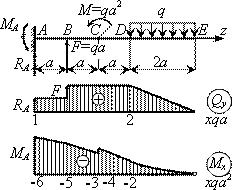 Решение.1. Определение опорных реакций. Составляем уравнения равновесия:,   MA + F.a + M - q . 2a . 4a = 0,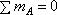 откуда MA = 6qa2;,    RA = q . 2a - F = qa.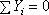 2. Построение эпюр поперечной силы и изгибающего момента.Э п ю р а Qy. В сечении А имеем QA = RA (скачок на величину и в направлении реакции RA = qa). На участке АВ погонной нагрузки нет, поэтому поперечная сила постоянна. В сечении В поперечная сила меняется скачком от QBA = QA = qa до QBC = QBA + F = 2qa (скачок на величину и в направлении силы F = qa). На участках ВС и CD поперечная сила опять сохраняет постоянное значение, т.е. QBC = QCD = 2qa. На участке DE поперечная сила изменяется по линейному закону от QD = 2qa до QE = QD - q . 2a = 0.Э п ю р а Мх. В сечении А приложен момент МА, вызывающий растяжение верхних волокон, поэтому на эпюре изгибающего момента происходит скачок вверх на величину момента MA = 6qa2.На участке АВ Мх изменяется по линейному закону. Вычисляем момент в сечении В MB = MA + = -6qa2 + qa×a = -5qa2 и проводим наклонную прямую. Аналогично на участках ВС и СD. В бесконечно близком сечении слева от точки С момент равен MСB = MB + = -5qa2 + 2qa . a = -3qa2.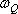 В сечении С на эпюре Мх скачок вверх, равный приложенной паре сил M = qa2, и правее этого сечения имеем MCD = MCB - qa2 = -3qa2 - qa2 = -4qa2.Момент в сечении D MD = MCD + = -4qa2 + 2qa. = -2qa2. 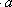 На участке DE изгибающий момент изменяется по закону квадратной параболы, обращенной выпуклостью вниз (в сторону погонной нагрузки q). В сечении Е по условию загружения балки МЕ = 0. По двум точкам D и Е приближённо строим эпюру.Оформите отчет в тетрадях для практических занятийпо ОП.02 Техническая механикаОТЧЕТ должен содержать:1. Название работы.2. Цели работы.3. Задание.4. Результаты практического занятия. 5. Выводы.Практическое занятие №21 (часть 2)Построение эпюр поперечных сил и изгибающих моментов в консольных балках, нагруженных равнораспределенной нагрузкой.Цели занятия: • Образовательные:
- Закрепить знания по лекционному материалу на практике. 
- Закрепить умение строить эпюры поперечных сил и изгибающих моментов в консольных балках • Развивающие:
- умения анализировать, сравнивать, систематизировать и обобщать;
- интерес к учению, стремление к расширению кругозора;
• Воспитательные:
- бережное отношение к имуществу и учебным пособиям;
- дисциплинированность, любознательность.Ход работыПример 2.Построить эпюры Qy и Мх для балки.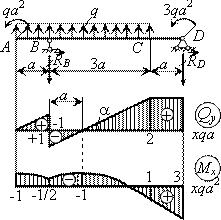 Решение.1. Определение опорных реакций. Составляем уравнения равновесия:,    q . 4a . а + qa2 + 3qa2-RD . 4a = 0,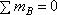 откуда RD = 2qa;,    RBa + qa2 +3qa2-qaa = 0,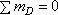 откуда RB = 2qa.П р о в е р к а,    q×4a - RB - RD = 4qa - 2qa - 2qa = 0.2. Построение эпюр поперечной силы и изгибающего момента.Э п ю р а Qy. Строится по формуле Qy = Qo ± qz. В данном случае перед вторым слагаемым следует взять знак “плюс”, так как погонная нагрузка положительна (см. правила построения эпюр). На участках АВ и ВС эпюра Qy изображается прямой, наклоненной вверх (в направлении погонной нагрузки q), а на участке CD поперечная сила постоянна (q = 0). В сечениях В и D на балку действуют сосредоточенные силы RA и RD, поэтому на эпюре Qy возникают скачки. Вычисляем значения поперечной силы в характерных точках QA = 0,QBA = QA + q×a = qa,QBC = QBA - RB = qa - 2qa = -qa,QC = QBC + q . 3a = -qa + 3qa = 2qa и строим эпюру Qy.Э п ю р а Мх. Она строится по формуле Мх = Мо + . На участках с погонной нагрузкой (АВ и ВС) изгибающий момент изменяется по закону квадратной параболы Mx = Mo + Qoz + 0,5qz2, обращенной выпуклостью вверх (в сторону погонной нагрузки q). В сечениях А и D, где приложены сосредоточенные пары, на эпюре Мх наблюдаются скачки, причем момент qa2 вызывает растяжение сверху (при обходе слева направо), поэтому в сечении А скачок направлен вверх, а момент 3qa2 вызывает растяжение снизу (при обходе справа налево), поэтому в сечении D скачок происходит вниз. На участке АВ парабола строится по двум точкам А и В, а на участке ВС – по трем точкам (к крайним точкам В и С добавляется точка экстремума). Положение точки экстремума определяется из условия zo = QBC /. Согласно дифференциальной зависимости = dQ/dz = q, поэтому zo = qa/q = 0. Вычисляем значения момента в характерных точках: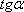 MA = -qa2, MB = MA + = -qa2 + (1/2) . q .a = -qa2/2,Mmax = MB + = -qa2/2 - (1/2) .qa . a = -qa2,MC = Mmax + = -qa2 + (1/2) . 2 qa . 2a = qa2и строим эпюру Мх.Пример 3По заданной эпюре поперечной силы Qy установить нагрузку, действующую на двухопорную балку, и ее опорные реакции. Построить также эпюру изгибающего момента, учитывая, что на правой опоре С приложена пара сил.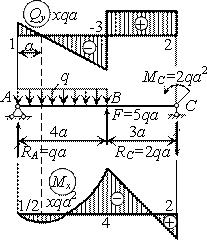 Решение.Скачки на эпюре Qy свидетельствуют о приложенных в этих сечениях сосредоточенных силах. Приняв направление обхода слева направо, получим: реакция в точке А равна RA = qa и направлена вверх; в сечении В приложена сосредоточенная сила F = 5qa, направленная вверх; наконец, реакция RB = 2qa и направлена вниз. На участке АВ поперечная сила изменяется по линейному закону, что связано с наличием погонной нагрузки, интенсивность которой определяется как тангенс угла наклона прямой qy = dQ/dz = (-3qa - qa)/4a = -q. Знак “минус” означает, что нагрузка направлена вниз. Для определения неизвестной пары сил М, приложенной в сечении С, составим уравнение моментов относительно этой точки:,      -RA . 7a - F .3a + q . 4a . 5a + MC = 0,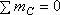 откуда MC = 2qa2 и направлен против часовой стрелки.Эпюру Мх строим по формуле Мх = Мо + . На участке АВ изгибающий момент изменяется по квадратичному закону. На концевой шарнирной опоре А нет пары сил, поэтому МА = 0. В сечении, где Qy = 0, изгибающий момент принимает экстремальное значение:Mmax = MA + = (1/2)qa . a = qa2/2.Находим момент в сечении В: MB = Mmax + т = qa2/2- (1/2)3qa . 3a = -4qa2 и по трём точкам приближенно строим параболу, обращенную выпуклостью вниз. На участке ВС изгибающий момент изменяется по линейному закону от MB = -4qa2 до MC = MB + = -4qa2 + 2qa . 3a = 2qa2. По условию загружения балки также имеем MC =2qa2. Совпадение значений МС, найденных независимо друг от друга, свидетельствует о правильности построения эпюры Мх.Оформите отчет в тетрадях для практических занятийпо ОП.02 Техническая механикаОТЧЕТ должен содержать:1. Название работы.2. Цели работы.3. Задание.4. Результаты практического занятия. 5. Выводы.